Yoav JasisYoav Jasis is a vocal artist and a singer-songwriter.He creates pop-chillout music with soft melodies. his lyrics decode human situations and feelings.His new single – Stay Home – is dealing with the Covid-19 crisis in israel.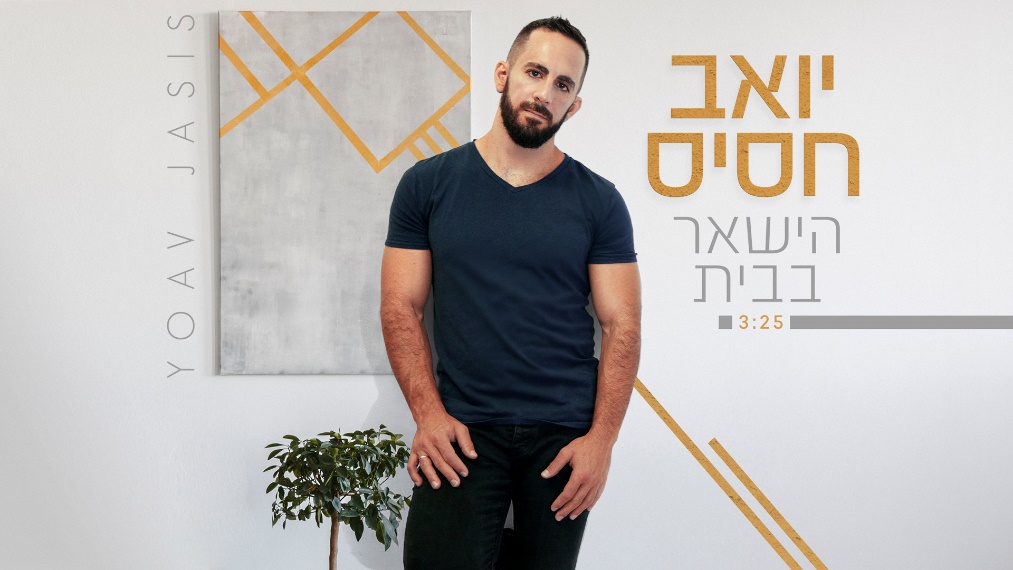 Yoav Jasis – “Stay Home”He started his musical career with unique A-capella videos of popular Israeli songs. With the demand of his growing audience throughout the social networks – he published his original a-capella song Dabri in 2016. His first album, Banali – was published in 2017 after a successful crowd-funding project. Since then, Yoav is working on a new album and released several new songs.It is a concept album about the challenges of being a sensitive-masculine man, The need to ‘overcome and conquer’ at the expence of disengagement from emotions and how Yoav is dealing with it in his life.At age 35 Yoav is married, a devoted father for two infants and a teacher.For more info, contact: booliproductions@gmail.com